								Skjervøy båtforening 20.01.2021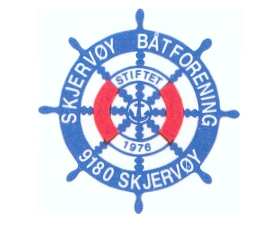 Referat fra styremøte 9 - 2020Til stede: Håvard Paulsen, Arnt Jostein Berg, Frank Bless, Dag Dyrnes.Tid: Onsdag 20.januar 2021 kl. 19.00Sted:	 Klubbhuset.SakerSak 36/20	Søknad om fortsatt lokalisering av bryggerVedtak: Styret sender en søknad til kystverket om fortsatt lokalisering av foreningas brygger i havna.  Dette iht. kysteverkets statutter.Sak 37/20 	Rullering av bryggevakterStyret har en gjennomgang av bryggevaktordningen:Brygge 1: Arne Henriksen og Svein Moksnes Brygge 3: Oddmund Sørensen, Arvid JohansenBrygge 4: Frank Pedersen, Kjell Hugo ReiersenBrygge 7: Nils Alm, Arne Angell, Roger BjørkestølBrygge 8: Frank Bless, Idar PedersenSlippansvarlig: Kjell Hugo Reiersen i samarbeid med SHT as.Styret gjennomgår bryggevaktordningen og ser på muligheter for rullering og bytte av vakter der det er ønskelig. Sak 38/20	Slippbu skisse/oppstart av arbeidSkisse til slippbu legges fram i styremøte.Vedtak:  bua bygges iht skisse!Arbeidet legges ut blant medlemmene som dugnadsarbeid.Sak 39/24	årsmøtet, tanker om….Styret diskuterer saker til årsmøtet, blant annet valg og muligheter for å få nye personer inn i styret.Sak 40/20	evt Møtet hevet kl. Håvard Paulsen(ref)